Supplementary fileTurnitin report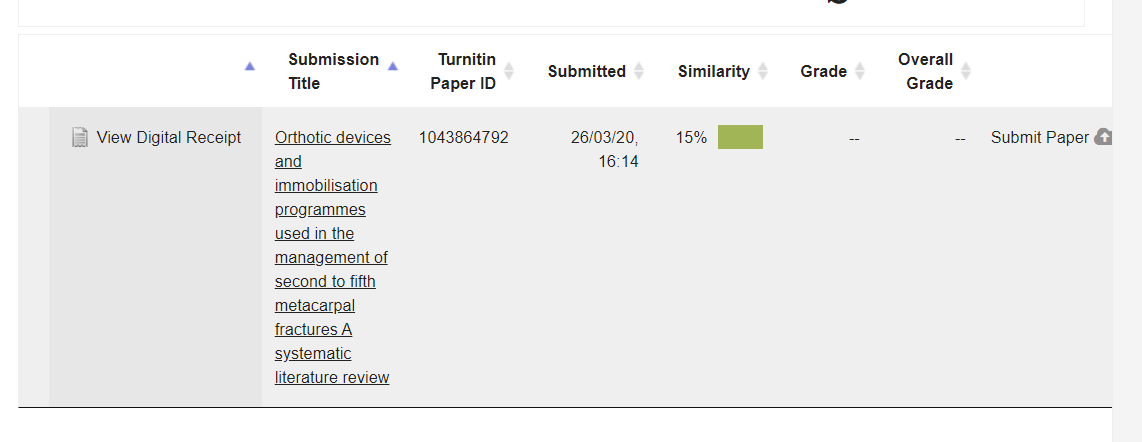 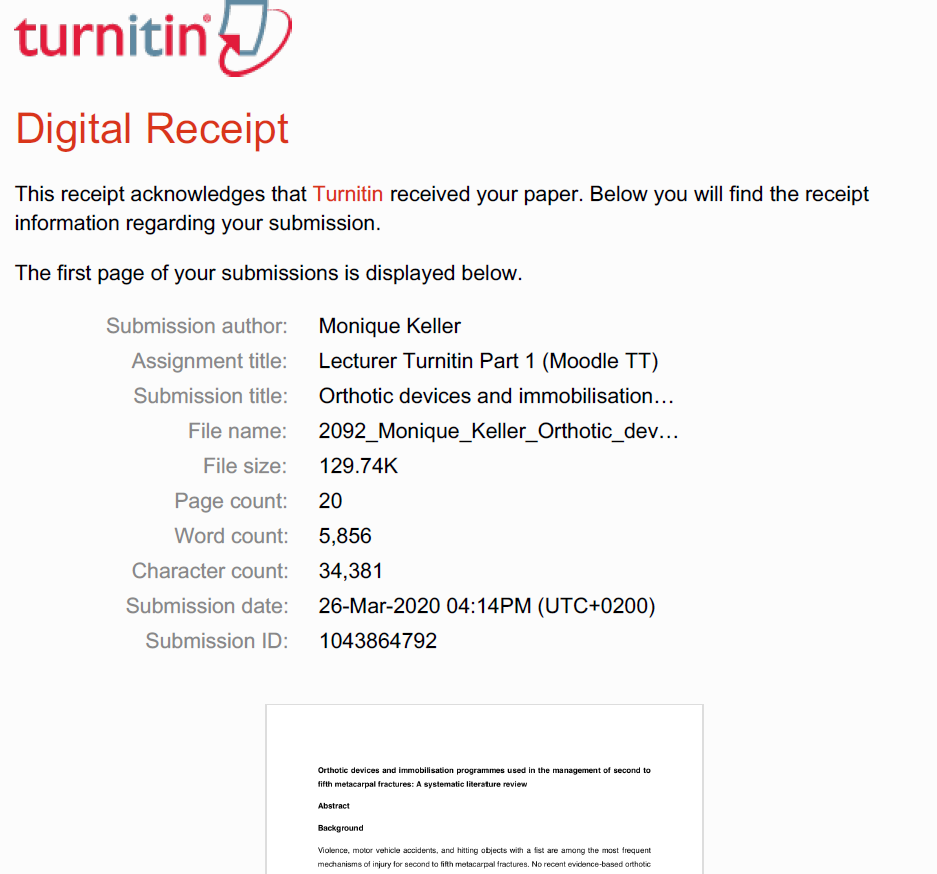 